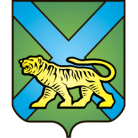 ТЕРРИТОРИАЛЬНАЯ ИЗБИРАТЕЛЬНАЯ КОМИССИЯ
ГОРОДА УССУРИЙСКАРЕШЕНИЕг. Уссурийск
О назначении  В.В. Шакинойпредседателем участковойизбирательной комиссииизбирательного участка № 2830На основании решения территориальной избирательной комиссии города Уссурийска от 01 сентября 2016 года № 168/32 «О назначении членов участковой избирательной комиссии с правом решающего голоса избирательного участка № 28230» и в соответствии с частью 7 статьи 28 Федерального закона «Об основных гарантиях избирательных прав и права на участие в референдуме граждан Российской Федерации», с частью 8 статьи 31 Избирательного кодекса Приморского края территориальная избирательная комиссия города УссурийскаРЕШИЛА:1. Назначить председателем участковой избирательной комиссии избирательного участка № 2830 Шакину Валерию Владимировну, 08.07.1977 года рождения, образование средне-специальное, товароведа магазина «Радиус» ООО «Фреш-Трейд», кандидатура предложена собранием избирателей по месту жительства: г. Уссурийск, ул. Воровского, д.143.2. Выдать председателю участковой избирательной комиссии избирательного участка № 2830 Шакиной В.В.  удостоверение установленного образца.3. Направить настоящее решение в участковую избирательную комиссию избирательного участка № 2830 для сведения.4. Разместить настоящее решение на официальном сайте администрации Уссурийского городского округа в разделе «Территориальная избирательная комиссия города Уссурийска» в информационно-телекоммуникационной сети «Интернет».Председатель комиссии		                                          О.М. МихайловаСекретарь комиссии						                 С.В. Хамайко01 сентября 2016 года                      № 169/32